Przedszkole Publiczne Nr 3z Oddziałami Integracyjnymi w Bogatyni 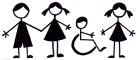 ul. 1-go Maja 33, 59-920 Bogatynia, tel. 75-77-33-524, www://pp3bogatynia.pl, e-mail: pp3bogatynia@home.pl____________________________________________________________________________________________________Regulamin rekrutacji dziecido Przedszkola Publicznego  nr  3 z Oddziałami Integracyjnymiw  Bogatyni                                                    na rok szkolny 2024/2025Podstawa prawna: Ustawy z dnia 14 grudnia 2016 r.– Prawo oświatowe  (Dz. U. z 2021r. poz.  1082 oraz z 2022 r. poz. 655, 1079, 1116, 1383, 1700, 1730 i 2089) Rozporządzenie MEN z dn. 18 listopada 2022r.. w sprawie przeprowadzenia postepowania rekrutacyjnego oraz postepowania uzupełniającego do publicznych przedszkoli, szkół i placówek (DZ.U.2022r.,poz 2431)  Zarządzenie Nr 25/2024 Burmistrza Miasta i Gminy Bogatynia z dnia  29 stycznia 2024  roku w sprawie ustalenia harmonogramu czynności w postepowaniu rekrutacyjnym oraz w postępowaniu uzupełniającym, a także terminów składania dokumentów do przedszkoli lub oddziałów przedszkolnych w szkołach podstawowych, dla których Gmina Bogatynia jest organem prowadzącym na rok szkolny 2024/2025Zarządzenie Nr 24/2024 Burmistrza Miasta i Gminy Bogatynia z dnia  29 stycznia 2024  roku w sprawie określenia wzoru wniosku o przyjęcia do publicznego przedszkolaUchwała NR XXXIV/206/20 Rady Miejskiej w Bogatyni z dnia 9 marca 2020r. w sprawie określenia kryteriów, liczby punktów oraz niezbędnych dokumentów na II etapie rekrutacji do publicznych przedszkoli oraz oddziałów przedszkolnych  w publicznych szkołach podstawowych lub publicznych innych form wychowania przedszkolnego, dla których Gmina Bogatynia jest organem prowadzącymRozdział IPostanowienia ogólneRekrutacja dzieci do Przedszkola Publicznego nr 3 z Oddziałami Integracyjnymi w Bogatyni  odbywa się w oparciu o zasadę powszechnej dostępności na podstawie wniosku.Rodzice lub opiekunowie prawni kandydatów składają w przedszkolu wniosek w terminie zgodnym z harmonogramem rekrutacji.Wnioski o przyjęcie dzieci do przedszkola składane są do dyrektora przedszkola osobiście lub do upoważnionego przez dyrektora pracownika.Rodzice/prawni opiekunowie dzieci uczęszczających do Przedszkola PublicznegoNr 3 z Oddziałami  Integracyjnymi w Bogatyni  w roku szkolnym 2023/2024, składają Deklarację kontynuacji edukacji przedszkolnej na   rok szkolny 2024/2025  w terminie  do 10.02.2024r   UWAGA.   Jeżeli rodzice dziecka dotychczas uczęszczającego do przedszkola nie złożą  
 w wyznaczonym terminie stosownej deklaracji, wówczas dziecko objęte będzie              procedurą rekrutacyjną obowiązującą na rok szkolny 2024/2025.             .Rozdział IIZadania dyrektora przedszkolaDyrektor   powołuje komisję rekrutacyjną i przewodniczącego komisji.Podaje do publicznej wiadomości:termin rekrutacji i zasady jej przeprowadzenia,regulamin rekrutacji,harmonogram działania komisji rekrutacyjnej,Powiadamia organ prowadzący o liczbie dzieci nieprzyjętych do przedszkola.Zapewnia bezpieczeństwo danych osobowych i danych wrażliwych kandydatów i ich rodziców lub opiekunów zgromadzonych dla potrzeb postępowania rekrutacyjnego.Archiwizuje dokumentację rekrutacyjną.Przyjmuje dzieci do przedszkola na wolne miejsca w trakcie roku szkolnego. Rozdział IIIZasady rekrutacji dzieci do przedszkolaPostępowanie rekrutacyjne do Przedszkola Publicznego nr 3 z Oddziałami  Integracyjnymi w Bogatyni      prowadzone   jest na wolne miejsca.W przypadku mniejszej liczby złożonych wniosków o przyjęcie dziecka do przedszkola, niż wolnych miejsc w przedszkolu, w którym prowadzony jest nabór, do przedszkola przyjmuje się wszystkie dzieci w wieku 3-6 lat, których rodzice złożyli wniosek.Jeżeli liczba kandydatów do przedszkola przekracza liczbę miejsc wolnych w przedszkolu, o przyjęciu dzieci decyduje komisja rekrutacyjna powołana przez dyrektora, z zastosowaniem kryteriów  rekrutacyjnych.Liczba miejsc wolnych ustalana jest jako różnica liczby miejsc ogółem i liczby deklaracji pozostania dziecka w przedszkolu o kontynuacji edukacji w danym przedszkolu  przez rodziców lub opiekunów prawnych wychowanków uczęszczających do przedszkola.Harmonogram prac komisji ustala jej przewodniczący w porozumieniu z dyrektorem przedszkola.Komisja rekrutacyjna działa na podstawie Regulaminu rekrutacji i zarządzenia dyrektora określającego czas jej pracy w postępowaniu rekrutacyjnym.Rozdział IVKomisja rekrutacyjna i jej zadaniaKomisja rekrutacyjna działa w składzie:przewodniczący komisji –  przedstawiciel  Rady Pedagogicznejczłonek komisji – przedstawiciel  Rady Pedagogicznejczłonek komisji – przedstawiciel Rady Pedagogicznej członek  komisji – pracownik przedszkolaPrzewodniczący komisji rekrutacyjnej odpowiedzialny jest za:organizację i przebieg pracy komisji rekrutacyjnej,dochowanie poufności danych o kandydatach i ich rodzinach w trakcie prac komisji i po ich zakończeniu,analizę przedłożonych wniosków wraz z dokumentacją potwierdzającą spełnienie kryteriów pierwszeństwa,podanie do publicznej wiadomości listy kandydatów zakwalifikowanych do przyjęcia i niezakwalifikowanych do przyjęcia i podpisanie ich,podanie do publicznej wiadomości listy kandydatów przyjętych i nieprzyjętych i podpisanie ich,napisanie uzasadnienia odmowy przyjęcia kandydata na wniosek rodzica lub opiekuna prawnego w terminie 7 dni od dnia wpłynięcia wniosku o uzasadnienie,organizację i przebieg rekrutacji uzupełniającej,zgodność rozstrzygnięć postępowania rekrutacyjnego z zapisem w protokole,podpisanie protokołu przez wszystkich członków komisji rekrutacyjnej,Zadaniem komisji rekrutacyjnej jest:procedowanie postępowania rekrutacyjnego zgodnie z niniejszym regulaminem i zasadą poufności informacji o kandydatach i ich rodzinach w trakcie prac komisji i po ich zakończeniu,ustalenie wyników postępowania rekrutacyjnego i podanie do publicznej wiadomości listy kandydatów zakwalifikowanych i niezakwalifikowanych,ustalenie i podanie do publicznej wiadomości listy kandydatów przyjętych i nieprzyjętych,sporządzenie protokołu postępowania rekrutacyjnego.Rozdział VKryteria przyjęcia dzieci do przedszkola Do przedszkola przyjmowane są dzieci w wieku 3–6 lat zamieszkałe na terenie gminy.W szczególnie uzasadnionych przypadkach do przedszkola może być przyjęte dziecko w wieku 2,5 lat.W przypadku dzieci posiadających orzeczenie o potrzebie kształcenia specjalnego mogą być przyjęte dzieci powyżej 6. roku życia nie dłużej jednak niż do końca roku kalendarzowego, w którym dziecko kończy 9 lat.Dzieci spoza gminy mogą być przyjęte tylko na wolne miejsca po zaspokojeniu potrzeb mieszkańców zgodnie z kryteriami.Kiedy liczba dzieci zgłoszonych do przyjęcia przekracza liczbę wolnych miejsc w przedszkolu, komisja rekrutacyjna stosuje kryteria  zgodnie z art. 131 ust. 2 ustawy z dnia 14 grudnia 2016 r.- Prawo oświatowe (Dz. U. z 2021 r. poz. 1082)  :wielodzietność rodziny kandydata,niepełnosprawność kandydata,niepełnosprawność jednego z rodziców kandydata,niepełnosprawność obojga rodziców kandydata,niepełnosprawność rodzeństwa kandydata,samotne wychowywanie kandydata w rodzinie,objęcie kandydata pieczą zastępczą (rodziny zastępcze).                 Każde z wymienionych kryteriów ma 100 punktówDokumentami potwierdzającymi spełnianie w/w kryteriów są następujące dokumenty:Oświadczenie o wielodzietności rodziny kandydata dla kryterium a)Orzeczenie o potrzebie kształcenia specjalnego wydane ze względu na niepełnosprawność, orzeczenie o niepełnosprawności lub o stopniu niepełnosprawności, lub orzeczenie równoważne w rozumieniu przepisów Ustawy z dnia 27 sierpnia 1997 r. o rehabilitacji zawodowej i społecznej oraz zatrudnianiu osób niepełnosprawnych (tj. Dz.U. z 2011 r. Nr 127 poz. 721 ze zm.) dla kryterium b)Orzeczenie o niepełnosprawności lub o stopniu niepełnosprawności, lub orzeczenie równoważne w rozumieniu przepisów Ustawy z dnia 27 sierpnia 1997 r. o rehabilitacji zawodowej i społecznej oraz zatrudnianiu osób niepełnosprawnych (tj. Dz.U. z 2011 r. Nr 127 poz. 721 ze zm.)  dla kryterium c), d), e)Prawomocny wyrok sądu rodzinnego orzekający rozwód lub separację, lub akt zgonu.Pisemne oświadczenie rodzica o samotnym wychowywaniu dziecka oraz      niewychowywaniu żadnego dziecka wspólnie z jego rodzicem  dla kryterium f)         6. Kiedy po zastosowaniu powyższych kryteriów liczba dzieci zgłoszonych jeszcze   przekracza liczbę miejsc wolnych, komisja rekrutacyjna stosuje kryteria  rekrutacyjne określone przez  Radę Miejską w Bogatyni :kandydat będzie realizować roczne obowiązkowe  przygotowanie przedszkolne-  liczba punktów -25kandydat, którego rodzice (lub rodzic samotnie wychowujący kandydata) pracują zawodowo lub studiują w formie dziennej liczba punktów - 15 rodzeństwo kandydata kontynuuje edukację przedszkolną  w tym samym przedszkolu – liczba punktów - 5liczba zadeklarowanych godzin pobytu dziecka w przedszkolu powyżej 5 godzin realizacji podstawy programowej – liczba punktów 1 pkt za każdą godzinę –maksymalnie 4 pkt.wskazanie objęcia kandydata wychowaniem przedszkolnym przez ośrodek pomocy społecznej, poradnię psychologiczno-pedagogiczną lub inną instytucję wspomagającą rodzinę – liczba punktów -3UCHWAŁA NR XXXIV/206/20 RADY MIEJSKIEJ W BOGATYNI z dnia 9 marca 2020 r. w sprawie określenia kryteriów, liczby punktów oraz niezbędnych dokumentów na II etapie rekrutacji do publicznych przedszkoli oraz oddziałów przedszkolnych w publicznych szkołach podstawowych lub publicznych innych form wychowania przedszkolnego, dla których Gmina Bogatynia jest organem prowadzącym.Dokumentami potwierdzającymi spełnianie w/w kryteriów są następujące dokumenty:zaświadczenie o zatrudnieniu rodziców lub zaświadczenie o studiowaniu wformie dziennej dla kryterium nr 2,dokument potwierdzający konieczność objęcia dziecka wychowaniemprzedszkolnym dla kryterium nr 5,oświadczenia rodziców  dla kryteriów nr 1,3 , 4.  7. Protokoły  z postępowań rekrutacyjnych podpisane są  przez wszystkich członków komisji, która  sporządza go w terminie 7 dni od obrad.Rozdział VIOdwołanie od decyzji komisji rekrutacyjnejNa podstawie art. 158 ust. 6, 7, 8 i 9 ustawy Prawo oświatowe ( Dziennik Ustaw z 2021 – Poz. 1082)Rodzice lub opiekunowie prawni kandydata, który nie został przyjęty do przedszkola w terminie 7 dni od upublicznienia list, mogą występują do komisji rekrutacyjnej z wnioskiem o uzasadnienie odmowy przyjęcia dziecka do przedszkola.Komisja rekrutacyjna w terminie 5 dni od dnia złożenia wniosku przez rodzica lub opiekuna prawnego kandydata podaje przyczyny odmowy przyjęcia, oraz liczbę punktów, którą kandydat uzyskał w postępowaniu rekrutacyjnym.Rodzice lub opiekunowie prawni kandydata w terminie 7 dni od otrzymania uzasadnienia składają odwołanie od uzasadnienia komisji rekrutacyjnej do dyrektora przedszkola.Dyrektor w terminie 7 dni od złożenia odwołania powiadamia rodziców lub opiekunów prawnych kandydata o podjętym rozstrzygnięciu.Rozdział VIIOchrona danych osobowych i wrażliwych zgromadzonych dlapostępowania rekrutacyjnegoAdministratorem danych zgromadzonych dla potrzeb postępowania rekrutacyjnego jest przedszkole.Wnioski kandydatów przyjętych i dołączona do nich dokumentacja są przechowywane do końca okresu pobytu dziecka w przedszkoluWnioski kandydatów nieprzyjętych i dołączona do nich dokumentacja przechowywane są przez okres roku pod warunkiem, że nie toczy się postępowanie w sądzie administracyjnym w związku ze skargą.W przypadku toczącego się postępowania w sądzie administracyjnym dokumentacja danego kandydata przechowywana jest do zakończenia sprawy prawomocnym wyrokiem.Rozdział VIIIPostanowienia końcoweZałącznikami do regulaminu są : wartości punktowe dla poszczególnych kryteriów rekrutacyjnych,wzór listy kandydatów zakwalifikowanych i niezakwalifikowanych,wzór listy kandydatów przyjętych i nieprzyjętych,harmonogram czynności w postepowaniu rekrutacyjnym i uzupełniającymwzór protokołu  z przeprowadzonej rekrutacji kandydatów do Przedszkola Publicznego nr 3 z Oddziałami Integracyjnymi w Bogatyni Niniejszy regulamin dostępny jest do wglądu  na stronie internetowej przedszkola oraz w kancelarii dyrektora. Powyższy regulamin obowiązuje od  02.02. 2024 r. Bogatynia    02.02. 2024 r 					                                                                                                                         Dyrektor Przedszkola Publicznego Nr 3 z Oddziałami Integracyjnymi w Bogatyni /-/ Bogumiła LewczukZałącznik nr 1WARTOŚCI PUNKTOWE DLA KRYTERIÓW PIERWSZEŃSTWA .Załącznik nr 2Lista dzieci  zakwalifikowanych i niezakwalifikowanych  do Przedszkola Publicznego nr 3 z Oddziałami Integracyjnymi w Bogatyniw drodze postępowania rekrutacyjnegona rok szkolny 2024/2025Liczba miejsc wolnych:   Miejscowość i data					Podpis przewodniczącego komisjiZałącznik nr 3Lista dzieci przyjętych i nieprzyjętych do Przedszkola Publicznego nr 3 z Oddziałami Integracyjnymi w Bogatyniw drodze postępowania rekrutacyjnegona rok szkolny 2024/2025Liczba miejsc wolnych ……..Miejscowość i data					Podpis przewodniczącego komisjiZałącznik nr 4  HARMONOGRAM CZYNNOŚCI W POSTĘPOWANIU RAKRUTACYJNYM I POSTĘPOWANIU UZUPEŁNIAJĄCYM   DO PRZEDSZKOLA PUBLICZNEGO NR 3 Z ODDZIAŁAMI INTAGRACYJNYMI  W BOGATYNI NA ROK SZKOLNY 2024/2025Załącznik nr 5Protokółz przeprowadzonej rekrutacji kandydatów do Przedszkola Publicznego nr 3 z Oddziałami Integracyjnymi w Bogatynina rok szkolny 2024/2025W dniu …………………………….. komisja rekrutacyjna w składzie:Przewodniczący …………………………………………..Członek …………………………………………………….Członek …………………………………………………….Członek…………………………………………………..przeprowadziła postępowanie rekrutacyjne dzieci do Przedszkola Publicznego nr 3 z Oddziałami Integracyjnymi w Bogatyni na rok szkolny 2024/2025.Przewodnicząca komisji rekrutacyjnej przedstawiła harmonogram prac komisji w zakresie postępowania rekrutacyjnego.Przewodnicząca pouczyła członków komisji o dochowaniu poufności informacji, które stanowią ochronę danych osobowych kandydatów i ich rodzin oraz konieczności dochowania poufności wobec danych wrażliwych.Rekrutacja dzieci do przedszkola przebiegała w następujących formach:Złożenie  wniosku o przyjęcie dziecka do przedszkolaCzas trwania rekrutacji:Zapisy i składanie dokumentacji rekrutacyjnej – od  …………….. r.Weryfikacja dokumentacji  – od  …………………. r. Ogłoszenie listy dzieci zakwalifikowanych do przyjęcia –  ……………….. r.Potwierdzenia woli przyjęcia ……………    r.Ogłoszenie list dzieci przyjętych –  ………………  r.Dane rekrutacyjne –  I etapZgłoszono ogółem ……… wniosków o przyjęcie dzieci do przedszkola, w tym:…..dzieci urodzonych w roku …….. …..dzieci urodzonych w roku …….. …   dzieci urodzonych w roku …….…    dzieci urodzonych w roku ……..Liczba potwierdzeń woli – …….dzieci, w tym:……… dzieci urodzonych w ……..……….dzieci urodzonych w ……..……….dzieci urodzonych w ……..Liczba miejsc w przedszkolu wynosi ……..W wyniku weryfikacji dokumentów ustalono:wszystkie wnioski spełniają warunki formalne – są podpisane w odpowiednich miejscach we wnioskach wymagających podpisów rodziców lub opiekunów prawnych,w ………….przypadkach nie dostarczono dokumentacji poświadczającej prawo do zastosowania kryterium pierwszeństwa,………….. kandydatów dołączyło dokumenty potwierdzające uprawnienia pierwszeństwa.Komisja podjęła decyzję, że ………. kandydatów nieposiadających potwierdzenia spełniania kryterium pierwszeństwa będzie rekrutowanych z wykluczeniem uprawnień do pierwszeństwa. To znaczy, że będą rekrutowani na takich samych zasadach jak pozostali kandydaci.Liczba kandydatów spełniających kryteria I  etapu pierwszeństwa:… dzieci urodzonych w roku ….…..dzieci urodzonych w roku…..…..dzieci urodzonych w roku ………..dzieci urodzonych w roku …..Liczba kandydatów spełniających kryteria II etapu pierwszeństwaKomisja ustaliła listę dzieci zakwalifikowanych do przyjęcia w liczbie ………..dzieci.     Komisja ustaliła listę kandydatów niezakwalifikowanych do przyjęcia w liczbie …… dzieci.Komisja sporządziła listę kandydatów (w porządku alfabetycznym) zakwalifikowanych do przyjęcia: Komisja sporządziła listę kandydatów w (porządku alfabetycznym) niezakwalifikowanych do przyjęcia:Listy kandydatów zakwalifikowanych i niezakwalifikowanych do przyjęcia i podpisanych przez Przewodniczącego Komisji podano do publicznej wiadomości poprzez ich wywieszenie na drzwiach wejściowych do przedszkola i umieszczenie na stronie www. przedszkola w dniu  …………….. .Listy podane do publicznej wiadomości zawierają imię i nazwisko kandydata i są sporządzone w porządku alfabetycznym. Opatrzone są datą sporządzenia i podania do publicznej wiadomości.Po analizie złożonych potwierdzeń woli przyjęcia dziecka do przedszkola, komisja sporządziła listę dzieci przyjętych do przedszkola na rok szkolny  2022/2023, listę dzieci nieprzyjętych   Listy zawierają imię i nazwisko dziecka  i rok urodzenia.Listy zostały opatrzone datą  ich sporządzenia i wywieszenia, podpisem przewodniczącego.Listy zostaną podane do publicznej wiadomości  ……………. r.  poprzez wywieszenie na drzwiach   przedszkola .Protokół sporządzono w jednym egzemplarzu.Podpis protokolanta					Podpis przewodniczącego komisjiLP.KRYTERIUMWARTOŚC PUNKTUwielodzietność rodziny kandydata100niepełnosprawność kandydata100niepełnosprawność jednego z rodziców kandydata100niepełnosprawność obojga rodziców kandydata100niepełnosprawność rodzeństwa kandydata100samotne wychowywanie kandydata w rodzinie100objęcie kandydata pieczą zastępczą (rodziny zastępcze)100KRYTERIUM NA II ETAPIE POSTĘPOWANIA REKRUTACYJNEGO  1.kandydat będzie realizować roczne obowiązkoweprzygotowanie przedszkolne25   2.kandydat, którego rodzice (lub rodzic samotniewychowujący kandydata) pracują zawodowo lub studiująw formie dziennej15   3.Rodzeństwo kandydata kontynuuje edukację przedszkolnąw tym samym przedszkolu5   4.Liczba zadeklarowanych godzin pobytu dziecka wprzedszkolu powyżej 5 godzin realizacji podstawyprogramowej1 pkt zakażdągodzinę –maksymalnie4 pkt.   5.Wskazanie objęcia kandydata wychowaniemprzedszkolnym przez ośrodek pomocy społecznej, poradniępsychologiczno-pedagogiczną lub inną instytucjęwspomagającą rodzinę3Lp.ImięNazwiskoLpImięNazwiskoL.p.Rodzaj czynnościTermin 
w postępowaniu rekrutacyjnymTermin 
w postępowaniu uzupełniającym 
/jeżeli po postępowaniu rekrutacyjnym przedszkole nadal dysponuje wolnymi miejscami/1.Złożenie wniosku o przyjęcie 
do przedszkola, oddziału przedszkolnego wraz z dokumentami potwierdzającymi spełnienie 
przez kandydata warunków 
lub kryteriów branych pod uwagę 
w postępowaniu rekrutacyjnymod 12.02.2024 r.                  do 08.03.2024 r.od 03..06.2024 r.      do 10..06.2024 r.2.Weryfikacja przez komisję rekrutacyjną wniosków o przyjęcie 
do przedszkola, oddziału przedszkolnego i dokumentów potwierdzających spełnianie przez kandydata warunków lub kryteriów branych pod uwagę w postępowaniu rekrutacyjnym, w tym dokonanie 
przez przewodniczącego komisji rekrutacyjnej czynności ustawowychod 11.03.2024 r.      do 22.03.2024 r.od 11.06.2024 r.      do 14.06.2024 r.3.Podanie do publicznej wiadomości przez komisję rekrutacyjną listy kandydatów zakwalifikowanych 
i niezakwalifikowanych26.03.2024 r.do godz. 15.0018.06.2024 r.do godz. 15.004.Potwierdzenie przez rodzica kandydata woli przyjęcia w postaci pisemnego oświadczeniaod 27.03.2024 r.      do 04.04.2024 r.od 19.06.2024 r.      do 25.06.2024 r.5.Podanie do publicznej wiadomości przez komisję rekrutacyjną listy kandydatów przyjętych i nieprzyjętych08.04.2024 r.do godz. 15.0028.06.2024 r.do godz. 15.00Rok urodzeniaKryterium I etapu  pierwszeństwa Kryterium I etapu  pierwszeństwa Kryterium I etapu  pierwszeństwa Kryterium I etapu  pierwszeństwa Kryterium I etapu  pierwszeństwa Kryterium I etapu  pierwszeństwa Rok urodzeniawielodzietnośćNP. kandydataNP. dwojga rodziców NP. rodzeństwa Samotne wychowanieRodzina zastępczaRok urodzeniaKryterium II  etapuKryterium II  etapuKryterium II  etapuKryterium II  etapuKryterium II  etapuRok urodzeniaRoczne przygotowanie przedszkolneOboje rodzice (lub rodzic samotnie wychowujący dziecko) pracują  Zgłoszenie dziecka posiadającego rodzeństwoGodziny pobytu dziecka w przedszkolu Wniosek OPS lub innej instytucji     